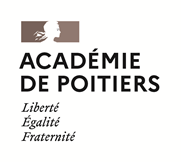 Présentation : Cette allocation est accordée au titre des enfants handicapés séjournant dans des centres de vacances spécialisés agréés par le ministère de  et relevant d'organismes à but non lucratif ou de collectivités publiques.Qui peut en bénéficier ? les fonctionnaires titulaires ou stagiaires, en position d’activité ou de détachement au Ministère de l’éducation nationale, de l’enseignement supérieur et de la recherche, rémunérés sur un budget de l’Etat, les agents non titulaires rémunérés sur un budget de l’Etat liés par un contrat de droit public conclu pour une durée initiale égale ou supérieure à 10 mois, les accompagnants des élèves en situations de handicap, sous réserve que leur contrat initial en cours soit d’une durée supérieure ou égale à six mois, les agents titulaires à la retraite percevant une pension de l’Etat les ayants droit : veufs et veuves non remariés et percevant une pension de réversion ; orphelins d’agents de l’Etat décédés percevant une pension temporaire d’orphelin.Conditions : Pas de limite d’âgeIncapacité de 50% au moins45 jours par an au maximumCette prestation n’est pas soumise à conditions de ressources.Taux appliqués au 1er janvier 2024 : 26.16 euros par jourLe formulaire à compléter et à retourner au bureau de l’action sociale signé et accompagné des pièces justificatives est disponible sur le portail de l’académie de Poitiers dans la rubrique « social ».Les prestations d’action sociale sont des prestations à caractère facultatif. Elles ne peuvent donc être accordées que dans la limite des crédits prévus à cet effet.Pour tout renseignement, contacter le bureau de l’action sociale de l’académie de Poitiers – ACTION SOCIALE – (05 16 52 63 41 - actionsociale@ac-poitiers.fr)